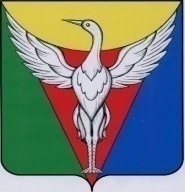 ЧЕЛЯБИНСКАЯ ОБЛАСТЬСОВЕТ ДЕПУТАТОВ  МЯКОНЬКСКОГО СЕЛЬСКОГО   ПОСЕЛЕНИЯОКТЯБРЬСКОГО МУНИЦИПАЛЬНОГО РАЙОНА                                                             РЕШЕНИЕ______________________________________________________________________от              г.  №	                                                                                       Проект                                            		О внесении изменений в Решение Совета депутатов Мяконькского сельского поселения от 04.10.2017 г.  № 69  «Об установлении на территории Мяконькского сельского поселения земельного налога»В соответствии с  Федеральным законом  от 06.10.2003 года № 131-ФЗ "Об общих принципах организации местного самоуправления в Российской Федерации",  Протоколом совместного заседания Комиссии при Президенте Российской Федерации по вопросам развития авиации общего назначения и навигационно-информационных технологий на основе глобальной навигационной спутниковой системы ГЛОНАС  и Комиссии Государственного Совета Российской Федерации по направлению «Транспорт»  Уставом  Мяконькского сельского поселения   Совет депутатов Мяконькского сельского поселения   РЕШАЕТ:1. Внести в решение Совета депутатов Мяконькского сельского поселения  от 04.10.2017 г. № 69 «Об установлении на территории Мяконькского сельского поселения земельного налога» (далее Решение)  следующие изменения:1.1. пункт 5  Решения дополнить подпунктом 1 следующего содержания:«1) 0,3 процента в отношении земельных участков, предназначенных  для размещения аэродромов и посадочных площадок, используемых для обеспечения полетов легких и сверхлегких воздушных судов»;1.2. пункт 7 Решения дополнить  абзацем следующего содержания:«Освободить от уплаты  земельного налога вновь создаваемые объекты аэродрома в течение первых пяти лет деятельности».2. Настоящее решение подлежит размещению на официальном сайте администрации Мяконькского сельского поселения Октябрьского муниципального района в информационно-телекоммуникационной сети «Интернет». 3. Настоящее решение вступает в силу с 01.01.2024г. Председатель Совета депутатов                                                        Г.В.ЛанскихГлава  Мяконькскогосельского поселения                                                                           Е.М.Мотовилов